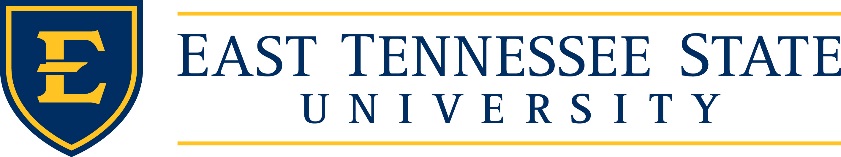 Faculty Senate AgendaNovember 19, 20182:45 p.m.   Lecture Hall, Building 60 VA CampusIntroductions CelebrationsAnnouncementsApproval of minutes from October. 22, 2018Information item(s) Dr. William Duncan, Vice Provost for Research – Presentation with Questions / DiscussionBoard of Trustees report – Dr. AlsopWorking Groups Report – Work Group ChairAdministrative Review– Dr. O’NeilShared Governance – Dr. LyonsCampus Communications – Dr. GarrisGrants and Research – Dr. PetersonFaculty Safety and Planning – Dr. PealerAction Item(s) Committee on Committees – Dr. Epps Motion to approve By-Law revisions to Faculty Senate Attendance  Motion to approve By-Law revisions to Faculty Senate procedures for election of faculty senate     representative to the Board of Trustees New BusinessOld BusinessComments from guestsAdjournNext meeting:  December 3, 2018 Executive Committee Meeting: November 26, 2018